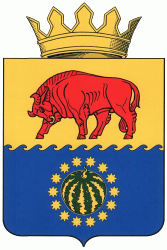 П О С Т А Н О В Л Е Н И Е АДМИНИСТРАЦИИ БЫКОВСКОГО МУНИЦИПАЛЬНОГО РАЙОНАВОЛГОГРАДСКОЙ ОБЛАСТИ    Руководствуясь Федеральным законом от 06.10.2003 № 131-ФЗ «Об общих принципах организации местного самоуправления в Российской Федерации», Федеральным законом от 29.12.2012 № 273-ФЗ «Об образовании в Российской Федерации» (в ред. от 01.03.2020 № 47- ФЗ); Законом Волгоградской области от 10.11.2005 № 1111-ОД «Об организации питания обучающихся (1-11 классы) в общеобразовательных учреждениях Волгоградской области» (далее - Закон № 1111-ОД) (в ред. от 30.07.2020 № 71-ОД); постановлением администрации Волгоградской области от 10.08.2020 № 471-п «О внесении изменений постановление администрации Волгоградской области от 08.12.2008 № 188-п «Об утверждении Порядка предоставления субвенций из областного бюджета для осуществления государственных полномочий Волгоградской области по предоставлению обучающимся по очной форме обучения в муниципальных общеобразовательных организациях Волгоградской области частичной компенсации стоимости питания, предусмотренной статьей 46 Социального кодекса Волгоградской области от 31.12.2015 № 246-ОДПОСТАНОВЛЯЮ:Утвердить Положение об организации горячего питания обучающихся муниципальных общеобразовательных учреждений Быковского муниципального района Волгоградской области (Приложение).Утвердить расчет расходных обязательств Быковского муниципального района Волгоградской области, возникающих при реализации мероприятий по организации бесплатного горячего питания обучающихся 1-4 классов и 5-11 классов льготных категорий, предусмотренных статьей 46 Социального кодекса, на одного обучающегося в день на период с 01 января по 31 декабря 2021 - 17 рублей 95 копеек.Утвердить стоимость бесплатного двухразового питания из расчета на одного обучающегося с ограниченными возможностями здоровья в день – 88 рублей 92 копеек.Отделу образования и молодежной политики администрации Быковского муниципального района Волгоградской области расходы, связанные с реализацией настоящего постановления, осуществлять в пределах средств, предусмотренных муниципальной программой «Развитие образования на территории Быковского муниципального района на 2020-2022 годы» утвержденной постановлением администрации Быковского муниципального района Волгоградской области от 16.02.2021 г. № 72.Признать утратившими силу постановление администрации Быковского муниципального района от 31.08.2020 г. № 477 «Об организации горячего питания обучающихся общеобразовательных учреждений Быковского муниципального района Волгоградской области;Настоящее постановление распространяет свое действие с 01.01.2021 г. и подлежит официальному размещению на сайте администрации Быковского муниципального района.Контроль за исполнением настоящего постановления возложить на заместителя главы администрации Быковского муниципального района О.В.Скворцову. Глава Быковского муниципального района                                                 А.В. Рычагов                                                                          Приложение                                                                                 УТВЕРЖДЕНО                                                                                           постановлением администрацииБыковского муниципального района                                                                                                от «29» июля 2021 № 436  ПОЛОЖЕНИЕ об организации горячего питания обучающихся общеобразовательных учрежденийБыковского муниципального района Волгоградской областиОбщие положения.Настоящее Положение об организации горячего питания обучающихся общеобразовательных учреждений Быковского муниципального района Волгоградской области (далее - Положение) разработано в соответствии с:Федеральным законом от 29.12.2012 № 273-ФЗ «Об образовании в Российской Федерации» (далее - Федеральный закон № 273-ФЗ) (в ред. от 01.03.2020 № 47-ФЗ);Федеральным законом от 02.01.2002 № 29-ФЗ «О качестве и безопасности пищевых продуктов» (в ред. от 01.03.2020 № 47-ФЗ);постановлением Главного государственного санитарного врача РФ от 27.10.2020 № 32 «Об утверждении санитарно-эпидемиологических правил и норм СанПиН 2.3/2.4.3590-20 Санитарно-эпидемиологические требования к организации общественного питания населения» (далее – СанПиН 2.3/2.4.3590-20);постановлением Главного государственного санитарного врача РФ от 28.09.2020 № 28 "Об утверждении санитарных правил СанПиН 2.4.3648-20 "Санитарно-эпидемиологические требования к организациям воспитания и обучения, отдыха и оздоровления детей и молодежи" (далее – СанПиН 2.4.3648-20);  
-Законом Волгоградской области от 04.10.2013 №118-ОД «Об образовании в Волгоградской области» (далее - Закон № 118-ОД) (в ред. от 30.07.2020 № 71-ОД);Законом Волгоградской области от 31.12.2015 № 246-ОД «Социальный кодекс Волгоградской области» (далее - Социальный кодекс) (в ред. от 30.07.2020 № 71-ОД);Законом Волгоградской области от 10.11.2005 № 1111-ОД «Об организации питания обучающихся (1-11 классы) в общеобразовательных учреждениях Волгоградской области» (далее - Закон № 1111-ОД) (в ред. от 30.07.2020 № 71-ОД);постановлением администрации Волгоградской области от 08.12.2008 № 188-п «Об утверждении Порядка предоставления субвенций из областного бюджета для осуществления государственных полномочий Волгоградской области по предоставлению обучающимся по очной форме обучения в муниципальных общеобразовательных организациях Волгоградской области частичной компенсации стоимости питания, предусмотренной статьей 46 Социального кодекса Волгоградской области от 31.12.2015 № 246-ОД» (далее - Постановление № 188-п) (в ред. от 10.08.2020 № 471-п);постановлением администрации Волгоградской области от 30.10.2017 № 574-п «Об утверждении государственной программы Волгоградской области «Развитие образования в Волгоградской области» (Постановление № 574-п) (в ред. от 10.08.2020 № 472-п);постановлением администрации Волгоградской области 28.12.2019 № 692-п «О формировании, предоставлении и распределении субсидий из областного бюджета бюджетам муниципальных образований Волгоградской области» (далее - Постановление № 692-п);постановлением администрации Волгоградской области от 10.08.2020 № 470-п «Об установлении размера частичной компенсации стоимости горячего питания, предусматривающего наличие горячего блюда, не считая горячего напитка, не менее одного раза в день, на одного обучающегося в день» (далее- Постановление № 470-п) (ред. от 16.03.2021 г.№ 100-п);постановлением администрации Быковского муниципального района Волгоградской области от 16.02.2021 № 72 «О внесении изменений в постановление администрации Быковского муниципального района Волгоградской области от 21.10.2019 г. «Об утверждении муниципальной программы «Развитие образования на территории Быковского муниципального района на 2020-2022 годы (ред.30.10.2020 № 624);приказом комитета образования и науки Волгоградской области от 01.09.2016 № 93"Об утверждении Порядка предоставления обучающимся по очной форме обучения в муниципальных общеобразовательных организациях Волгоградской области частичной компенсации стоимости горячего питания, предусматривающего наличие горячего блюда, не считая горячего напитка, не менее одного раза в день» (ред. от 30.09.2020 №120) (далее-приказ Комитета № 93);приказом комитета образования и науки Волгоградской области от 19.05.2017№59 " Об утверждении форм отчетов об осуществлении органами местного самоуправления муниципальных районов и городских округов Волгоградской области переданных государственных полномочий» (ред. 02.04.2021 № 75);Методическими рекомендациями МР 2.4.0179-20 «Рекомендации об организации питания для обучающихся общеобразовательных организаций» утвержденных Федеральной службой по надзору в сфере защиты прав потребителей и благополучия человека от 18.05.2020 г.- Методическими рекомендациями МР 2.4.0180-20 "Родительский контроль за организацией горячего питания детей в общеобразовательных организациях», утвержденных Федеральной службой по надзору в сфере защиты прав потребителей и благополучия человека от 18.05.2020 г.     1.2. Настоящее положение:     1.2.1.Распространяет свое действие на общеобразовательные учреждения Быковского муниципального района Волгоградской области (далее-Учреждения), подведомственные отделу образования и молодежной политики администрации Быковского муниципального района Волгоградской области (далее – Отдел) и регулирует отношения между Отделом, Учреждениями, юридическими лицами всех форм собственности и индивидуальными предпринимателями, предоставляющими услуги по организации питания обучающихся(далее - Организатор питания), родителями (законными представителями) обучающихся по вопросам организации питания обучающихся.    1.2.2. Устанавливает порядок реализации мероприятий по организации горячего питания обучающихся Учреждений, формирования и предоставления расходных обязательств бюджетов различного уровня.   1.2.3. Реализует выполнение государственных полномочий Волгоградской области по предоставлению обучающимся по очной форме обучения в муниципальных общеобразовательных организациях Волгоградской области частичной компенсации стоимости питания, предусмотренных статьей 46 Социального кодекса.    1.2.4. Определяет размер расходных обязательств Быковского муниципального района Волгоградской области, возникающих при реализации мероприятий по организации бесплатного горячего питания обучающихся, предусмотренных статьей 46 Социального кодекса.   1.2.5. Устанавливает порядок реализации мероприятий по организации бесплатного двухразового питания обучающихся с ограниченными возможностями здоровья и детей – инвалидов на основании п.4 ст.37, п.7 ст. 79 Федерального закона № 273-ФЗ за счет средств бюджета Быковского муниципального района.   1.2.6. Устанавливает порядок организации горячего питания за счет средств родителей (законных представителей) обучающихся.   1.2.7. Создает условия, направленные на:- оказание социальной поддержки отдельным категориям обучающихся Учреждений;-обеспечение обучающихся оптимальным питанием, соответствующим возрастным и     физиологическим потребностям;- сохранение и укрепление здоровья обучающихся;- формирование культуры здорового питания.Общие принципы организации питания.   2.1. Обучающиеся имеют право получать горячее питание по месту обучения в течение учебного года за период фактического посещения Учреждения, за исключением каникул, актированных дней, карантина, нерабочих праздничных дней, выходных, в порядке и размере, установленных Администрацией Волгоградской области (областной бюджет) и администрацией Быковского муниципального района Волгоградской области (районный бюджет) в соответствии с СанПиНом 2.3/2.4.3590-20.   2.2. В период установления нерабочих дней и (или) организации обучения с применением дистанционных образовательных технологий в Учреждении, в связи с проведением санитарно-эпидемиологических мероприятий по предупреждению распространения новой коронавирусной инфекции, вызванной COVID-19, на территории Волгоградской области частичная компенсация стоимости питания предоставляется в течение указанного периода и размере, установленных Администрацией Волгоградской области (областной бюджет) и администрацией Быковского муниципального района Волгоградской области (районный бюджет.   2.3. Питание в Учреждении может быть организовано следующими способами:   2.3.1. Оказание услуги по организации питания обучающимися самим Учреждением, что подразумевает наличие у общеобразовательной организации собственной столовой, содержание столовой и соответствующего штата в соответствии с установленными санитарно-гигиеническими требованиями или по приготовлению блюд на базе других общеобразовательных организаций путем заключения соответствующих договоров.   2.3.2. Путем заключения общеобразовательной организацией договора на организацию питания обучающихся с Организатором питания (аутсорсинг), который определяется учреждением в соответствии с Федеральным законом от 05.04.2013 № 44-ФЗ «О контрактной системе в сфере закупок товаров, работ, услуг для государственных и муниципальных нужд» (далее- Федеральный закон № 44-ФЗ).   2.4. Организация питания в общеобразовательных организациях должна соответствовать санитарно-эпидемиологическим требованиям, предъявленным к организации питания обучающихся в общеобразовательных организациях.   2.5. Питание обучающихся в Учреждении осуществляется в соответствии с разработанным двухнедельным примерным меню с учетом сезонности, необходимого количества основных пищевых веществ и требуемой калорийности суточного рациона, дифференцированного по возрастным группам (7-11 лет и 12-18 лет).   2.6. Двухнедельное меню утверждается руководителем Учреждения. В случае привлечения к организации питания обучающихся, меню утверждается руководителем организации питания (аутсорсинг) и согласовывается руководителем Учреждения, в которой организуется питание обучающихся.    В соответствии со статьей 25.2 Федерального закона от 02.01.2000 № 29-ФЗ "О качестве и безопасности пищевых продуктов"  и СанПиН 2.3/2.4.3590-20 при организации питания детей Учреждения обязаны размещать на своих официальных сайтах в информационно-телекоммуникационной сети "Интернет" и в доступных для родителей и детей местах (в обеденном зале или в холле) информацию об условиях организации питания детей, в том числе ежедневное меню с указанием наименования блюда, массы порции, калорийности порции.   2.7. Проверка пищи на качество до приема ее детьми ежедневно осуществляется членами бракеражной комиссии. Состав и положение о комиссии утверждается приказом руководителя муниципального общеобразовательного Учреждения.   2.8. Вопросы организации питания в Учреждении (график питания, дежурство в столовой, питьевой режим и др.) утверждаются приказом руководителя Учреждения.   2.9. Ответственность за организацию питания в Учреждении, полноту охвата обучающихся горячим питанием возлагается на руководителя Учреждения.   2.10. Организация отдыха детей в лагерях с дневным пребыванием, организованных на базе общеобразовательных организаций, осуществляющими организацию отдыха и оздоровления обучающихся в каникулярное время с обязательной организацией их питания осуществляется в соответствии с СанПиНом 2.3/2.4.3590-20, СанПиН 2.4.3648-20.   2.11. Организация питания в лагере с дневным пребыванием на базе Учреждения в каникулярное время осуществляется путем проведения процедур закупки в соответствии с Федеральным законом № 44-ФЗ.   2.12. Ответственный за организацию питания в Учреждении, в соответствии с электронным журналом, ведет ежедневный учет обучающихся, получающих бесплатное питание в разрезе:1 класс, 2-4 классы, 5-9 классы, 10-11 классы, обучающиеся с ограниченными возможностями здоровья (далее -  обучающиеся с ОВЗ), дети-инвалиды, обучающиеся на дому (в соответствии со статистическим отчетом ОО-1). Не познее5 дней по окончании каждого месяца готовит утверждаемый руководителем Учреждения отчет о фактически отпущенном питании и производит сверку с организацией, обеспечивающей питание в Учреждении. До 1 числа следующего месяца за отчетным предоставляет в МКУ «Централизованная бухгалтерия администрации Быковского муниципального района» отчет о фактическом отпущенном питании в разрезе 1 класс, 2-4 классы, 5-9 классы, 10-11 классы, обучающиеся с ограниченными возможностями здоровья (далее -  обучающиеся с ОВЗ), дети-инвалиды, обучающиеся на дому.Порядок организации питания обучающихся.   3.1. В соответствии с Законом № 1111-ОД:   3.1.1. Обучающиеся 1-4 классов по очной форме обучения в муниципальных образовательных организациях Волгоградской области обеспечиваются не менее одного раза в день бесплатным горячим питанием, предусматривающим наличие горячего блюда, не считая горячего напитка, в соответствии со статьей 14.1 Закона Волгоградской области от 04.10.2013 № 118-ОД «Об образовании в Волгоградской области».   3.1.2. Обучающимся 5-11 классов по очной форме обучения в муниципальных общеобразовательных организациях Волгоградской области предоставляется частичная компенсация стоимости горячего питания, предусматривающая наличие горячего блюда, не считая горячего напитка, не менее одного раза в день.3.2. Частичная компенсация предоставляется следующим категориям обучающихся:обучающимся 1-4 классов общеобразовательных организаций;детям из малоимущих семей, имеющих среднедушевой доход, не превышающий размер прожиточного минимума в расчете на душу населения по Волгоградской области, получающих пособие в центрах социальной защиты населения;детям из многодетных семей;детям, состоящим на учете у фтизиатра, вне зависимости от среднедушевого дохода семьи ребенка.    3.3. Финансирование осуществляется за счет средств различных бюджетов в соответствии с Постановлением № 574-п, Порядком предоставления субвенций, утвержденным Постановлением № 188-п, Постановлением № 470-п, данным Положением на период с 01января 2021 года по 31 декабря 2021 года размер частичной компенсации стоимости горячего питания, предусматривающего наличие горячего блюда, не считая горячего напитка, не менее одного раза в день на одного обучающегося составляет 73,02 рубля:обучающимся 1 - 4 классов в рамках предоставления субсидий из областного бюджета - 55,07 рубля;обучающимся 5-11 классов (дети из малоимущих семей; дети из многодетных семей; дети, состоящие на учете у фтизиатра) в рамках предоставления субвенции из областного бюджета-55,07 рубля;обучающимся 1-11 классов (1-4 класс; 5-11 класс (дети из малоимущих семей; дети из многодетных семей; дети, состоящие на учете у фтизиатра) из районного бюджета - 17,95 рубля.Стоимость компенсации горячего питания обучающимся деньгами не возвращается.   3.4. Предоставление мер социальной поддержки осуществляется на основании заявления родителя (законного представителя) обучающегося о предоставлении мер социальной поддержки (далее-заявление) (Приложение №1), к которому прилагается один из документов:    а) документ, подтверждающий, что среднедушевой доход семьи ниже величины прожиточного минимума в расчете на душу населения по Волгоградской области, предоставляемый в порядке, определенном комитетом социальной защиты населения Волгоградской области (для малоимущей семьи);    б) документ, подтверждающий регистрацию семьи в качестве многодетной;    в) документ, подтверждающий факт постановки обучающегося на учет у фтизиатра.Документы, указанные в подпунктах «а» и «б» настоящего пункта, не представленные родителями (законными представителями) по собственной инициативе, запрашиваются муниципальной общеобразовательной организацией в порядке межведомственного информационного взаимодействия у органов, представляющих государственные услуги, иных государственных органов, органов местного самоуправления либо подведомственных органам местного самоуправления и иных организаций в течение 5 рабочих дней со дня обращения родителя (законного представителя) обучающегося.   3.5. Документы, указанные в пункте 3.4 настоящего положения, представляются в муниципальное общеобразовательное учреждение и регистрируются в день их представления.   3.6. Учреждение рассматривает представленные родителем (законным представителем) и полученные в порядке информационного межведомственного взаимодействия документы, принимает решение о назначении (об отказе в назначении) мер социальной поддержки в течение 5 рабочих дней со дня регистрации Учреждением заявления и документов, указанных в пункте 3.4 настоящего положения.   3.7. Решением о предоставлении (об отказе предоставления) мер социальной поддержки оформляется локальным актом Учреждения. Решение доводится до сведения получателя мер социальной поддержки, и его родителей (законного представителя) в течение 5 рабочих дней со дня принятия соответствующего решения (Приложение №3).   3.8.  Основанием для отказа в представлении мер социальной поддержки является:несоответствие обучающегося требованиям, указанным в пункте 3.1 настоящего положения;отсутствие сведений, полученных в порядке межведомственного информационного взаимодействия, являющихся основанием для назначения мер социальной поддержки;наличие недостоверных сведений в документах.   3.9. В соответствии с приказом Комитета № 93 меры социальной поддержки назначаются сроком на один учебный год со дня принятия решения о предоставлении мер социальной поддержки и предоставляются в течение учебного года за период фактического помещения обучающимися Учреждения.  3.10. Предоставление мер социальной поддержки прекращаются по решению руководителя Учреждения в следующих случаях:выбытие обучающегося из Учреждения;установление факта недостоверности представленных сведений;заявление родителя (законного представителя) обучающегося с отказом от получения мер социальной поддержки.Предоставление мер социальной поддержки прекращается на следующий день после издания Учреждением соответствующего локального акта. О принятом решении получатель мер социальной поддержки и его родитель (законный представитель) уведомляются в срок не позднее 5 рабочих дней со дня принятия такого решения.Порядок организации бесплатного питания обучающихся с ОВЗ и детей-инвалидов за счет средств бюджета Быковского муниципального района.   4.1. Настоящий порядок разработан в целях организации бесплатного горячего питания обучающихся с ОВЗ и детей-инвалидов за счет средств бюджета Быковского муниципального района.   4.2. Для обучающихся с ОВЗ предусматривается организация двухразового бесплатного горячего питания.   4.3. Стоимость двухразового бесплатного горячего питания из расчета на одного обучающегося в день составляет с 01 января по 31 декабря 2021 г.: - первый прием пищи-15,9 руб., - второй прием пищи- 73,02 руб.Обучающийся с ОВЗ и ребенок-инвалид, являющийся получателем частичной компенсации стоимости питания за счет средств, поступающих из бюджета Волгоградской области, предоставляется на каждый учебный день сумма в размере, определенном статьей 46 Социального кодекса. Второй прием пищи получает за счет средств областного бюджета, первый - за счет районного бюджета.Обучающийся с ОВЗ и ребенок-инвалид, не являющийся получателем частичной компенсации стоимости питания за счет средств, поступающих из бюджета Волгоградской области, первый и второй прием пищи предоставляется за счет районного бюджета.   4.4. Обеспечение бесплатным горячим питанием обучающихся с ОВЗ и детей-инвалидов осуществляется в школьных столовых в дни учебного процесса. В дни непосещения обучающимися Учреждения бесплатное горячее питание не предоставляется, денежные средства не возмещаются.   4.5. Учреждение при организации предоставления бесплатного горячего питания обучающимся с ОВЗ и детям-инвалидам осуществляет следующие функции:обеспечивают информирование родителей (законных представителей) о порядке и условиях предоставления бесплатного питания;собирают заявления от родителей (законных представителей) (Приложение № 2), формируют пакет документов и обеспечивают их хранение;К заявлению дополнительно предоставляются документы:-для обучающихся с ОВЗ соответствующее заключение психолого-медико-педагогической комиссии или справка, подтверждающие наличие у обучающегося недостатков в физическом и (или) психическом развитии, препятствующих получению образования без создания специальных условий;-для детей-инвалидов заключение медико-социальной экспертизы об установлении инвалидности;для детей с ОВЗ и детей-инвалидов, находящихся в приемных семьях - договор о передаче на воспитание ребенка в приемную семью.4.6. Основанием для отказа в предоставлении обучающимся с ОВЗ и детям-инвалидам бесплатного горячего питания является:а)	предоставление родителями (законными представителями) неполного пакета документов, указанного в пункте 4.5;б)	выявление в представленных документах недостоверной или искаженной информации, а также необоснованных или незаверенных в установленном порядке исправлений и искажений;в)	предоставление утративших силу документов.   4.7. Списки обучающихся детей с ОВЗ и детей-инвалидов, зачисленных на бесплатное горячее питание, утверждаются локальным актом Учреждения.   4.8. Для осуществления учета обучающихся, получающих горячее питание на бесплатной основе, и контроля за целевым расходованием бюджетных средств, выделяемых на бесплатное горячее питание обучающихся, Учреждением ведется табель по учету питающихся, который вместе с отчетом установленной формы о расходовании бюджетных средств на организацию бесплатного горячего питания обучающихся ежемесячно сдается в МКУ «Централизованная бухгалтерия» администрации Быковского муниципального района.   4.9. Ответственность за организацию бесплатного горячего питания обучающихся с ОВЗ и детей-инвалидов возлагается на руководителя Учреждения.Порядок организации горячего питания за счет средств родителей (законных представителей) обучающихся.Обучающиеся получают питание на платной основе за счет средств родителей (законных представителей). Родительская плата является основным источником финансирования горячего питания обучающихся.Родители (законные представители), дети которых не относятся к обучающимся, указанным в пункте 3.2 настоящего Положения, оплачивают питание в полном размере в соответствии с меню. Предоставление питания за счет средств родителей (законных представителей) в Учреждении производится только на добровольной основе с письменного заявления родителей (законных представителей) по форме, установленной Учреждением.  Списки детей для получения питания за счет средств родителей (законных представителей) формируются ежегодно на 01 сентября, утверждаются руководителем Учреждения и ежемесячно корректируются при наличии:вновь поступивших заявлений родителей (законных представителей) обучающихся;договоров, заключенных Учреждением и родителями (законными представителями).Заявления родителей (законных представителей) обучающихся представляются в сроки, установленные Учреждением.Руководитель Учреждения на основании заявлений родителей (законных представителей) заключают в течение 3 дней договор с родителями (законными представителями) и издают приказ, которым утверждается список обучающихся, имеющих право на обеспечение питанием за счет средств родителей (законных представителей).Условия и порядок внесения платы за питание учащихся предусматриваются договором между родителями (законными представителями) и Учреждением.Начисление родительской платы производится на основании табеля посещаемости учащихся.Среднесуточная стоимость питания определяется на общешкольном родительском собрании, как размер средней стоимости набора продуктов для приготовления горячего завтрака или обеда за период действия примерного меню (10-14 дней) и на основании решения общешкольного родительского собрания, утверждается приказом директора школы.Сумма платежа на питание учащихся за месяц устанавливается дифференцированно, с учетом рабочих дней в месяце.Родительская плата начисляется авансом за текущий месяц и оплачивается по квитанции, полученной в Учреждении.        5.10.   Внесение родительской платы за питание детей осуществляется ежемесячно до 05 числа месяца, в котором будет организовано питание.        5.11. При отсутствии обучающегося, при условии своевременного предупреждения классного руководителя о таком отсутствии, ребенок снимается с питания, ответственное лицо производит перерасчет стоимости питания и уплаченные деньги засчитываются в следующий месяц.        Об отсутствии ребенка родители должны сообщить классному руководителю заблаговременно, т.е. до наступления дня отсутствия ребенка. В случае отсутствия должного предупреждения, либо несвоевременного предупреждения об отсутствии ребенка, перерасчет стоимости питания за первый день отсутствия ребенка не производится. Перерасчет стоимости питания за первый день отсутствия ребенка не производится также в случае, если предупреждение поступило непосредственно в первый день отсутствия учащегося.Порядок взаимодействия.6.1. Отдел обеспечивает:6.1.1. Ведение мониторинга питания обучающихся, а именно:Сбор информации по охвату питанием обучающихся;Сбор информации об организации и качестве питания обучающихся;Системный анализ и оценку получаемой информации;Предоставление в установленном законодательством порядке информации по вопросам питания в комитет образования, науки и молодежной политики Волгоградской области, физическим и юридическим лицам.6.1.2. Осуществление информирования руководителей Учреждений об изменениях в законодательных и иных нормативных актах по организации питания, а также о результатах проверок (контроля) Учреждений контролирующими (инспектирующими) органами по вопросам организации и качества питания в общеобразовательных учреждениях.6.1.3. Консультирование руководителей Учреждений по вопросам организации питания.6.1.4. Подготовку проектов нормативных, распорядительных, информационных и иных документов по организации питания обучающихся.6.1.5. Координацию работы по организации питания Учреждений.6.2. Общеобразовательное учреждение:6.2.1. Обеспечивает соблюдение действующего законодательства РФ в сфере организации горячего питания обучающихся.6.2.2. Создает необходимые условия для организации питания обучающихся.6.2.3. Назначает работников, ответственных за:осуществление контроля за организацией питания обучающихся, в том числе за приемом пищи обучающимися;ведение ежедневного учета обучающихся, получающих питание, в том числе льготных категорий;формирование в соответствии с законодательством документов на предоставление питания обучающимся льготных категорий в соответствии с нормативными правовыми актами;бракераж готовой и сырой продукции;соблюдение правил торговли;соблюдение санитарного состояния пищеблока и обеденного зала, С-витаминизацией блюд;оформление необходимой документации;информирование родителей (законных представителей) о проводимых в Учреждении мероприятиях по профилактике витаминной и микроэлементной недостаточности;предоставление в установленном порядке в Отдел необходимой информации об организации питания обучающихся.           6.2.4. Утверждает приказом комиссию по контролю за организацией и качеством питания обучающихся с включением в ее состав представителей администрации Учреждения, родительской общественности.6.2.5. Утверждает приказом списки учащихся, получающих частичную компенсацию стоимости питания, формирует пакет документов в соответствии с региональными и муниципальными нормативно-правовыми актами.6.2.6. Обеспечивает учет посещаемости обучающихся, исходя из источников финансирования.          6.2.7. Предоставляет в установленном порядке в Отдел необходимую информацию, отчеты по организации горячего питания обучающихся.Осуществляет подачу пакета документов по заключенным договорам на поставку продуктов питания в Отдел до 15 числа месяца, предшествующего месяцу организации питания.6.2.8. Обеспечивает учет и контроль товарно-материальных ценностей и продуктов питания материально-ответственными лицами.          6.2.9. Разрабатывает и утверждает порядок питания (режим работы столовой, раздаточной, буфета, график приема пищи учащимися; порядок оформления заявок на питание, в том числе за счет родительских средств), меню.          6.2.10. Ежедневно утверждает меню.          6.2.11. Утверждает приказом комиссию по контролю за организацией питания обучающихся (качество пищи, выход блюд, соответствие фактического меню примерному, стоимость рационов питания, санитарное состояние обеденного зала, пищеблока) с включением в ее состав представителей администрации, органов общественного самоуправления Учреждения, родительской общественности, медицинского работника.6.2.12. Организует совместно с родительской общественностью работу по формированию у учащихся культуры здорового и правильного питания, максимальному охвату обучающихся горячим питанием, в том числе с привлечением родительских средств.6.2.13. Выполняет иные требования при организации питания в Учреждении, предусмотренные законодательством.Права и обязанности родителей (законных представителей) обучающихся.7.1. Родители (законные представители) обучающихся имеют право:7.1.1. Подать заявление на предоставление мер социальной поддержки (получение частичной компенсации стоимости питания) в случае, предусмотренном действующими нормативными правовыми актами.7.1.2. Вносить в установленном порядке в администрацию Учреждения предложения по улучшению организации горячего питания обучающихся лично, через родительский комитет и иные органы общественного самоуправления.7.1.3. Знакомиться с примерным и ежедневным меню, ценами на готовую продукцию в школьных столовых и буфетах.           7.1.4. Принимать участие в деятельности органов общественного самоуправления Учреждения по вопросам организации питания обучающихся.           7.1.5. Оказывать в добровольном порядке благотворительную помощь с целью улучшения организации питания обучающихся строго в соответствии с действующим законодательством.7.2. Родители (законные представители) обучающихся:Предоставляют заявление на получение частичной компенсации стоимости питания ребенка и согласие родителей (законных представителей) на обработку персональных данных в случаях и в форме, установленных Федеральным законом от 27.07.2006 № 152-ФЗ «О персональных данных» с приложением следующих документов (при наличии):документ, подтверждающий факт постановки обучающегося на учет у фтизиатра;решение (протокол) психолого-медико-педагогической комиссии о признании ребенка лицом с ограниченными возможностями здоровья.Родители (законные представители) обучающихся могут так же предоставить документ, подтверждающий, что среднедушевой доход ниже величины прожиточного минимума в расчете на душу населения по Волгоградской области. В случае не предоставления данного документа, документ поступает в Учреждение в порядке межведомственного взаимодействия.Своевременно информируют администрацию Учреждения о праве получения частичной компенсации стоимости питания их ребенка.Сообщают о болезни ребенка или его временном отсутствии в Учреждение для снятия его с питания на период фактического отсутствия.Предупреждают медицинского работника и классного руководителя об аллергических реакциях на продукты питания, которые имеются у ребенка.Ведут разъяснительную работу со своими детьми по формированию культуры здорового и правильного питания.Порядок осуществления документооборота при организации горячего питания обучающихся Быковского муниципального района Волгоградской области.     8.1. Настоящий Порядок определяет обязательный перечень документов для осуществления организации горячего питания обучающихся Быковского муниципального района Волгоградской области.    8.2. Руководитель Учреждения:    8.2.1. Назначает приказом ответственное лицо по организации питания, ответственных лиц по заполнению установленных форм отчетности (*) по учету продуктов питания, ответственных лиц, которые получают и доставляют продукты.    8.2.2.Определяет материально-ответственное лицо и заключает с ним договор о материальной ответственности.  Для получения продуктов материально-ответственному лицу  выдается доверенность.    8.2.3. Назначает приказом ответственных лиц за ведение табеля учета посещаемости детей (ф.0504608)*.В целях организации раздельного учета питания по источникам финансового обеспечения, табель (ф.0504608)* за отчетный месяц составляется отдельно на каждую группу питающихся и на каждый вид финансового обеспечения. В строке «Вид расчета» указывается источник финансового обеспечения средства субвенции из областного бюджета; плата родителей за питание детей в общеобразовательных организациях.     8.2.4. Утверждает ежедневное меню не позднее дня, предшествующего организации питания.     8.2.5. Создает приказом приемочную комиссию для экспертизы и приемки поставленного товара, которая состоит не менее чем из пяти человек на срок не менее 1 года. Результаты экспертизы и приемка товара оформляется актом о приемке, который подписывается всеми членами комиссии и утверждается руководителем. Приказ должен быть сдан в МКУ «Централизованная бухгалтерия Быковского муниципального района» (далее - МКУ ЦБ).     8.2.6. Подписывает сопроводительные документы (накладную и т.п.) предоставленные поставщиком после оформления акта о приемке и подписи ответственного лица на сопроводительных документах.      8.2.7. Обеспечивает систематическое проведение инвентаризации продуктов питания.      8.3. Ответственное лицо по организации питания:      8.3.1. Возглавляет и организует работу приемочной комиссии.      8.3.2. Составляет документ о приемке и экспертизе полученного товара:приходный ордер на приемку материальных ценностей (ф. 0504207)*, в случае положительного решения приемочной комиссии;акт приемки (ф. 0504220)*, в случае, если обнаружено несоответствие продуктов сопроводительным документам, в том числе выявлены недоброкачественные продукты.      8.3.3. Ведет Книгу учета материальных ценностей (ф. 0504042)* на основании сопроводительных документов поставщиков и документов по расходу продуктов питания.      8.3.4. Предоставляет Приходный ордер на приемку материальных ценностей (ф. 0504207)* вместе с сопроводительными документами, надлежаще оформленными, для оплаты в МКУ ЦБ бухгалтеру, ведущему учет организации, не позднее 3 дней со дня получения товара.      8.3.5. Формирует и предоставляет ежемесячно, до 04-го числа месяца, следующего за отчетным, в МКУ ЦБ бухгалтеру, ведущему учет организации, отчет по питанию, имеющий в составе следующие документы:Накопительная ведомость по приходу продуктов питания (ф. 0504037)*;Накопительная ведомость по расходу продуктов питания (ф. 0504038)*;Меню-требование на выдачу продуктов питания (ф. 0504202)*;-Табель учета посещаемости детей (ф.	0504608)* по каждому источнику               финансирования группы;Акт приемки (ф. 0504220)*;Приходный ордер на приемку материальных ценностей (ф. 0504207)*;Акт о списании материальных запасов (ф. 0504230)*;Реестр сдачи документов (ф. 0504053)*.Примечание:	*формы 	первичных	документов утверждены Приказом Министерства финансов Российской Федерации от 30.03.2015 № 52-н «Об утверждении форм первичных учетных документов и регистров бухгалтерского учета, применяемых органами государственной власти (государственными органами), органами местного самоуправления, органами управления государственными внебюджетными фондами, государственными (муниципальными) учреждениями, и методических указаний по их применению».Управляющий делами администрации Быковского муниципального района                               Н.Ю.Пешехонова   СогласованоЗаместитель главыадминистрации Быковского муниципального района                             О.В.СкворцоваПриложение №1                                                                                                                                                             к Положению форма 
                                                                                                             Директору  МКОУ «______»                                                  
                                                                                                               от __________________________________                                                                                                                          ___________________________________________                                                                                               фамилия, имя, отчество (при наличии)                              проживающего по адресу: _____________________                              _____________________________________________
                              паспортные данные: __________________________                              _____________________________________________
                              контактный телефон: _________________________Заявление  Прошу Вас предоставить моему сыну (моей дочери) _______________________________________________                             фамилия, имя, отчество (при наличии), дата рождения обучающемуся ___________ класса, меры социальной поддержки в виде частичной компенсации стоимости горячего питания, предусматривающего наличие горячего блюда, не считая горячего напитка, не менее одного раза в день по следующему основанию (нужное подчеркнуть):1.  дети из малоимущих семей, имеющих среднедушевой доход, не превышающий размер прожиточного минимума в расчете на душу населения по Волгоградской области, получающих ежемесячное пособие в центрах социальной защиты населения;  2.  дети из многодетных семей;  3.    дети, состоящие на учете у фтизиатра, вне зависимости от среднедушевого дохода семьи ребенка.    Я __________________________________________________________________________________________,                       фамилия, имя, отчество (при наличии)в соответствии с Федеральным законом от 27 июля 2006 г. N 152-ФЗ "О персональных   данных"   даю   согласие   на   обработку   и использование муниципальной общеобразовательной организацией представленных в данном заявлении персональных данных в целях принятия решения о предоставлении моему сыну (моей дочери) меры социальной поддержки в виде частичной компенсации стоимости питания.  Приложение (нужное отметить):│  │ документ,  подтверждающий,   что  среднедушевой  доход  ниже  величины прожиточного минимума в расчете на душу населения по Волгоградской области, предоставляемый   в   порядке,  определенном  комитетом  социальной  защиты населения Волгоградской области;┌══│  │ документ, подтверждающий регистрацию семьи в качестве многодетной;└══…┌══│  │ документ,  подтверждающий  факт  постановки  обучающегося  на  учет  у фтизиатра;┌══│  │ отсутствует.└══…
"____" ___________ 20___ г.                 _______________________________                                                 (подпись заявителя)Начальник отдела образования и молодежной политикиадминистрации Быковского муниципального района                             Т.И.Литвинова                                                         Приложение № 2                                                   к ПоложениюФормаДиректору МКОУ «______________»________________________________________________________________от _____________________________________________________________проживающего по адресу____________________________________________паспортные данные_________________________________________________Контактный телефон________________________________________________Заявление.об обеспечении бесплатным питанием обучающегося за счет средств бюджета Быковского муниципального районаПрошу предоставить моему(-ей) сыну (дочери)/опекаемому(-ой)________________________________________________________________________	                                                                                                 (фамилия,	имя   обучающегося)учени (-ку) (-це)	класса на период с	по	:(нужное отметить)-одноразовое питание в дни фактического посещения Учреждения за счет средств бюджета Быковского муниципального района (т.к. пользуется мерами социальной поддержки согласно Закону Волгоградской области от 31.12.2015 № 246-ОД «Социальный кодекс Волгоградской области» (в ред. от 30.07.2020 № 71-ОД));-двухразовое питание в дни фактического посещения Учреждения за счет средств бюджета Быковского муниципального района (т.к. не пользуется мерами социальной поддержки согласно Закону Волгоградской области от 31.12.2015 № 246-ОД «Социальный кодекс Волгоградской области» (в ред. от 30.07.2020 № 71-ОД)).С Положением об организации горячего питания обучающихся муниципальных общеобразовательных учреждений Быковского муниципального района Волгоградской области, утвержденным постановлением администрации Быковского муниципального района от_______	2021 г. №____    ознакомлен(а).Приложение (нужное отметить):Заключение психолого-медико-педагогической комиссии;Справка, подтверждающие наличие у обучающегося недостатков в физическом и (или) психическом развитии, препятствующих получению образования без создания специальных условий;Заключение медико-социальной экспертизы об установлении инвалидности;Договор о передаче на воспитание ребенка в приемную семью.«__»_____________20___г.                       ________________/___________________/                                                                              подписьНачальник отдела образования и молодежной политикиадминистрации Быковского муниципального района                             Т.И.Литвинова                                                   Приложение № 3                                                   к Положению                                                             Кому: __________________________________________                                                                                                         (ФИО)                                                             От кого: ________________________________________Уведомлениеродителей (законных представителей) о предоставлении (об отказе в предоставлении) питания детей без взимания платыНа период посещения образовательной организации ___________________________________________________________________________________________________________________                               (Ф.И.О.)учащийся (аяся) _______ класса обеспечивается (не обеспечивается) горячимпитанием без взимания платы _____________________________________________________                               (горячим завтраком, горячим обедом или горячим завтраком и горячим обедом) в течение учебного года в связи с __________________________________________________                                               (указать основания о предоставлении горячего питания без                                                                                                                                      взимания платы)                                                                               Директор_________/________________/Начальник отдела образования и молодежной политикиадминистрации Быковского муниципального района                             Т.И.Литвинова«29» июля 2021 г. №  436Об организации горячего питания обучающихся общеобразовательных учреждений Быковского муниципального района Волгоградской области